                           № 121/1		    	          от «22» декабря 2023 годаОб установлении особого противопожарного режимана территории Солнечного сельского поселенияВ соответствии с постановлением Правительства Республики Марий Эл от 19 декабря 2022 года №544 «Об установлении особого противопожарного режима на территории Республики Марий Эл», со статьей 30 Федерального закона от 21 декабря 1994 года №69-ФЗ  «О пожарной безопасности», постановлением Правительства Российской Федерации от 30 декабря 2003 года №794 «О единой государственной системе предупреждения и ликвидации чрезвычайных ситуаций», постановлением Правительства Российской Федерации от 25 апреля 2012 года №390 «О противопожарном режиме» в целях предупреждения пожаров и гибели на них людей, повышения бдительности населения, Солнечная сельская администрация Советского муниципального района Республики Марий Эл  п о с т а н о в л я е т:         1. Установить с 25 декабря 2023 года по 10 января 2024 года  на территории Солнечного сельского поселения Советского муниципального района Республики Марий Эл особый противопожарный режим.	2. На период действия особого противопожарного режима установить запрет на:проведение культурно-массовых мероприятий на объектах, имеющих нарушения требований пожарной безопасности, создающие угрозу безопасности жизни и здоровью людей.применение на объектах отдыха, общественного питания, в культурно-развлекательных учреждениях, местах с массовым пребыванием людей фейерверков и других видов огневых эффектов; 	торговлю пиротехническими изделиями на расстоянии менее 100 метров от границ территорий образовательных организаций.	3. На период особого противопожарного режима:организовать очистку от снега подъездов к водоисточникам для забора воды, расположенных в сельских населенных пунктах и на прилегающих к ним территориях; организовать патрулирование населенных пунктов поселений (с учетом местных условий) с привлечением населения и членов добровольной пожарной охраны; организовать проведение разъяснительной работы среди населения, юридических лиц, в том числе осуществляющих розничную торговлю пиротехническими изделиями, в части соблюдения требований пожарной безопасности при распространении и использовании пиротехнических изделий;организовать информирование территориальных органов управления надзорной деятельности и профилактической работы Главного управления Министерства Российской Федерации по делам гражданской обороны, чрезвычайным ситуациям и ликвидации последствий стихийных бедствий по Республике Марий Эл о ставших известными местах изготовления, реализации и хранения пиротехнических изделий на территории муниципального образования, а также местах их использования при проведении культурно-массовых мероприятий; во взаимодействии с должностными лицами органов, осуществляющих государственный пожарный надзор, пожарной охраны, со средствами массовой информации организовать усиление противопожарной пропаганды и информирование населения о мерах пожарной безопасности; обеспечить соблюдение требований пожарной безопасности в период подготовки и проведения праздничных мероприятий; 4. Специалистам администрации:представить на утверждение график ответственных должностных лиц администрации поселения на период с 31.12.2023 года по 8.01.2024 года включительно.	провести информирование населения об установлении на территории Солнечного сельского поселения особого противопожарного режима;	активизировать адресную работу по разъяснению гражданам правил безопасного обращения с огнем в быту (в том числе при курении), при эксплуатации печей и электроприборов и об установке автоматических пожарных дымовых извещателей для более раннего обнаружения пожара;	особое внимание уделять неработающим слоям населения, социально неблагополучным семьям, одиноким престарелым гражданам (инвалидам) и лицам, злоупотребляющим спиртными напитками;        5.  Настоящее постановление обнародовать и разместить в информационно-телекоммуникационной сети «Интернет» на официальном интернет-портале Республики Марий Эл (адрес доступа: mari-el.gov.ru).            6. Настоящее постановление вступает в силу с 25 декабря 2023 года.           7. Контроль за исполнением настоящего постановления оставляю за собой.  Глава  Солнечной  сельской администрации                                                           Е.Г. Ниемисто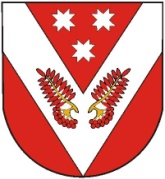 